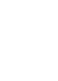 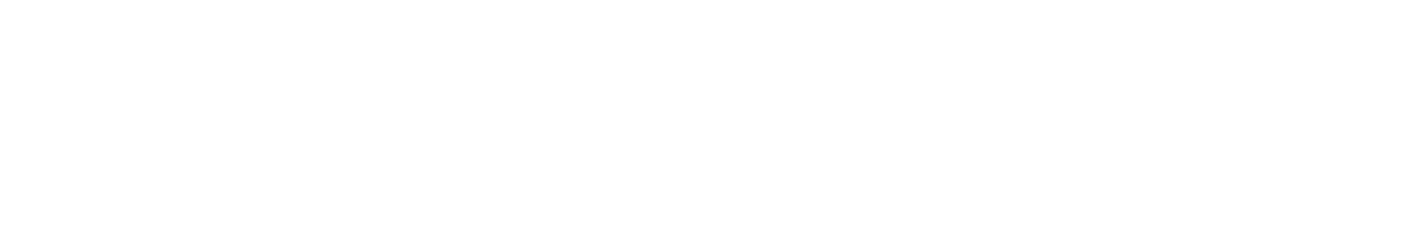 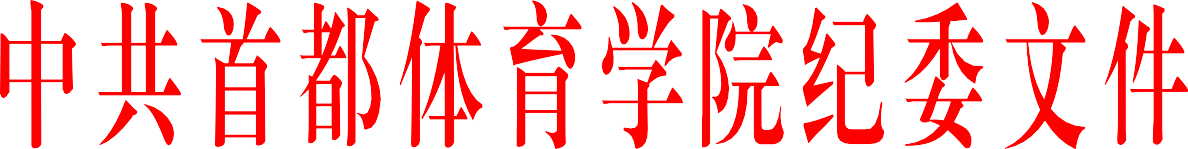 首体院纪字〔2024〕 1 号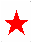 关于做好2024年硕士研究生招生复试录取监督工作的通知各研究生招生单位：为确保我校2024年硕士研究生复试和录取工作平稳有序进行，依据教育部和北京市招生考试委员会相关文件精神，根据市纪委市监委相关工作要求，结合学校招生复试录取工作方案，现就做好研究生复试录取监督工作通知如下：一、工作目标强化对2024年硕士研究生招生复试和录取的全过程监督，及时接受并妥善处理投诉反馈意见，推动有关单位履行监管职责、落实主体责任，确保硕士研究生招生工作的公平、公正、科学。二、工作方式各研究生招生单位要自觉履行主体责任，以《首都体育学院2024年硕士研究生招生复试录取监督工作自查表》（附件）的内容为重点开展监督自查，认真排查研究生复试和录取工作的风险点并做好工作记录，对存在的问题及时提醒纠正，发现重大问题及时报告。学校纪委、监察专员办公室将综合运用走访座谈、查阅资料、听取汇报、现场检查等方式对各单位履行主体责任情况进行全程监督检查，并接受信访投诉，对发现涉嫌违纪违法问题将严肃处理问责。三、工作要求（一）提高政治站位。各研究生招生单位要以习近平新时代中国特色社会主义思想为指导，深入贯彻党的二十大精神，全面落实党的教育方针，认真学习领会上级招生管理部门及学校相关招生政策要求，熟知复试和录取工作流程，明晰招生过程的廉政风险点，提前研究部署，做好工作安排，充分认识做好复试录取工作的重要性和敏感性。（二）加强组织领导。各研究生招生单位要以切实履行好主体责任，学院复试领导小组要加强组织协调，统筹和推进研究生考试招生工作，严格执行“集体议事、集体决策、会议决定”的规程，审议决策考试招生重大事项，严格按照相关招生政策要求，健全责任体系、完善复试工作制度机制，加强复试工作规范管理，认真组织复试工作。（三）强化监督检查。各研究生招生单位要以《首都体育学院2024年硕士研究生招生复试录取工作方案》和《首都体育学院2024年硕士研究生招生复试录取监督工作自查表》为监督重点，对本单位复试录取工作进行有效监督。复试录取期间，要对复试全程进行录音录像，以备复查。纪检委员要发挥监督探头作用，协助所在单位开展监督自查工作。各研究生招生单位在复试工作完成后一周内将监督检查情况报纪检监察办公室。（四）严明纪律要求。各研究生招生单位要严格执行国家政策和《首都体育学院2024年硕士研究生招生复试录取工作方案》规定的程序、要求，严密组织，严格管理，切实做到政策透明、程序公正、结果公开。命题人员、面试小组和工作人员要严格遵守考试纪律要求和保密规定，严守复试工作纪律和廉洁底线，高质高效完成所承担的复试录取工作任务。（五）从严追责问责。各研究生招生单位发现复试及录取工作中的违纪违规违法问题线索，应当及时向学校纪委报告。学校纪委、监察专员办公室也将畅通监督举报渠道，对“12345”市民服务热线以及信访、网络等渠道反映问题进行督办，若调查发现存在涉嫌违纪违法情况将从严追责问责。监督电话：010-82099015举报邮箱：JW@cupes.edu.cn附件：首都体育学院2024年硕士研究生招生复试录取监督工作自查表中共首都体育学院纪律检查委员会                  2024年3月25日附件首都体育学院2024年硕士研究生招生复试录取监督工作自查表研究生招生单位（盖章）：             填报人：           复试领导小组组长签字：     注：1.请在执行情况栏目中的相应表格内划“√”    2.各研究生招生单位须在硕士研究生招生复试录取工作结束后一周内将本表纸质版和电子版一并报送纪检监察办公室。日期：  年  月  日主要监督自查项目主要监督自查项目执行情况执行情况简要描述（写明文件名称、会议记要、发布网址、主要内容等，所有相关文件备查）主要监督自查项目主要监督自查项目是否简要描述（写明文件名称、会议记要、发布网址、主要内容等，所有相关文件备查）（一）组织管理1.1成立由各研究生招生单位党政负责人和所辖学科（专业）的教研室负责人、纪检委员、党风廉政监督员等组成的学院复试领导小组，实行集体决策，全面履行主体责任，统筹做好复试工作。（一）组织管理1.2制定并组织实施本学院所辖学科（专业）的研究生复试工作具体方案、实施细则及应急预案。（一）组织管理1.3以所辖专业方向为单位，精心遴选确定人员组建学科复试小组。（一）组织管理1.4负责复试工作所需的人员、场地、设备等落实和统筹管理。（一）组织管理1.5根据国家相关保密文件规定，落实相关工作人员、命题教师、复试专家组教师、考生信息等安全保密工作，并严格执行回避制度。（一）组织管理1.6参与复试的所有复试小组成员和工作人员签署《保密责任书》，严格遵守考试工作纪律要求，不得参加任何形式有关研究生复试的补习、辅导活动，不得向任何人透露复试命题、面试等信息，不得接受任何有关复试内容方面的咨询。（一）组织管理1.7实施随机确定考生复试次序、随机确定复试小组组成人员、随机抽取复试试题的“三随机”工作机制，加强复试过程监管，确保公平公正。（一）组织管理1.8复试过程中遇到突发偶发重大事项并第一时间主动上报。（二）复试准备阶段2.1各招生单位复试工作方案内容主要明确复试时间、地点、专业复试小组设置情况、培训计划、命题工作的基本安排、成绩核算程序、复试突发事件应急预案等。（二）复试准备阶段2.2各招生单位制定详细的资格审查、笔试、抽签、考试、评分标准、录像等工作规范，于学校复试方案发布的当天将本学院复试工作细则公布至学院官网，并向研究生部备案。（二）复试准备阶段2.3合理安排满足需要的复试教室（会议室），对复试硬件设备、软件平台提前进行测试、调试和检查，确保软件平台的适用性、安全性、可靠性和稳定性，并对相关使用人员进行培训。（二）复试准备阶段2.4各研究生招生单位要按照《首都体育学院2024年硕士研究生招生复试录取工作方案》的指引，对现场复试风险点进行全面排查，对于风险大小进行评估，针对风险点提出具体应对措施。（二）复试准备阶段2.5参加复试工作的所有人员均须参加培训，明确工作纪律，在复试录取工作中严格执行教育部、北京市教育考试院及我校有关硕士研究生招生复试录取工作的各项规定。（二）复试准备阶段2.6各专业复试名单采取差额形式，差额比例一般不低于120%确定，不足120%复试差额比的专业，可以按照实际上线人数确定复试名单进行复试。（二）复试准备阶段2.7按通知要求科学研制复试试题并按程序做好保密工作。（二）复试准备阶段2.8复试前查验考生初试准考证、有效身份证件（须在有效期内）、毕业证书（应届本科毕业学生的学生证）的原件，三证合一对比人像，对考生身份进行验证、资格审查并填写资格审查登记表。（二）复试准备阶段2.9向考生所在单位函调人事档案和本人现实表现等材料，全面审查其政治思想情况。函调的考生现实表现材料，需由考生本人档案所在单位的人事、政工部门加盖印章。（三）复试过程3.1对复试全程录音录像，并将相关电子资料存至研究生部。（三）复试过程3.2专业复试小组人员不少于5人且为副教授（含）以上职称或者相当职称，现场独立评分。（三）复试过程3.3组织考生报到候考，向考生说明考场规则，确保学生清楚考试流程和考场要求并签署《诚信复试承诺书》。（三）复试过程3.4每个面试小组根据工作程序、评分标准、评判细则等要求对考生进行考核评分，考生分数的汇总与计算，并做好记录。（三）复试过程3.5各招生单位复试领导小组指导监督专业复试小组复试现场工作。（四）调剂4.1各招生单位将严格按照接收调剂条件要求对考生进行审查，在满足申请条件的考生中，根据考生初试成绩、专业背景、学习经历、获奖经历、运动等级证书、诚信情况以及科研创新能力等综合因素确定调剂复试名单，按程序做好相关复试工作。（五）上报复试成绩名单5.1复试成绩名单经会议讨论研究上报研究生部。